Wierszyk do nauki na pamięćPan zajączek idzie w gości, (uderzają w kolana)				 więc się musi przygotować (głaszczą włosy)				          myje uszy, łapki, pyszczek (naśladują mycie uszu, rąk, buzi)		 żeby czysty mógł świętować. (prostują plecy, rozglądają się na boki)Propozycja pracy plastycznej do wykonania wspólnie z rodzicami.„Kurczak inaczej”Materiały: – małe słoiczki, – klej magic, – żółta bibuła, – żółta kartka, – piórka czerwone i samoprzylepne piórka.Wykonanie: słoik odkręcamy i napełniamy go kawałkami żółtej bibuły. Zakręcamy i stawiamy na zakrętce. Doklejamy oczy, skrzydełka po bokach, a na górze piórko. 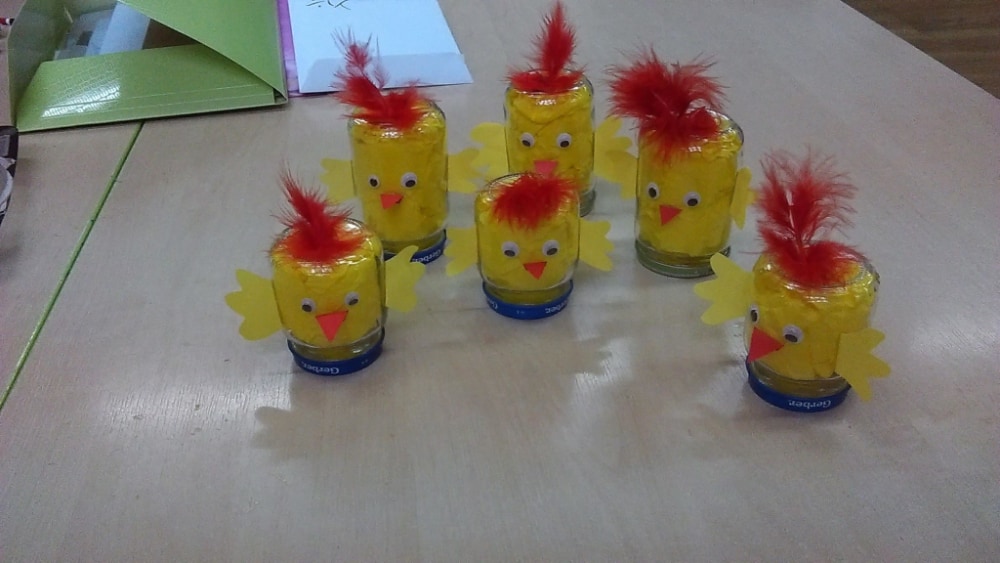 Kolorowanka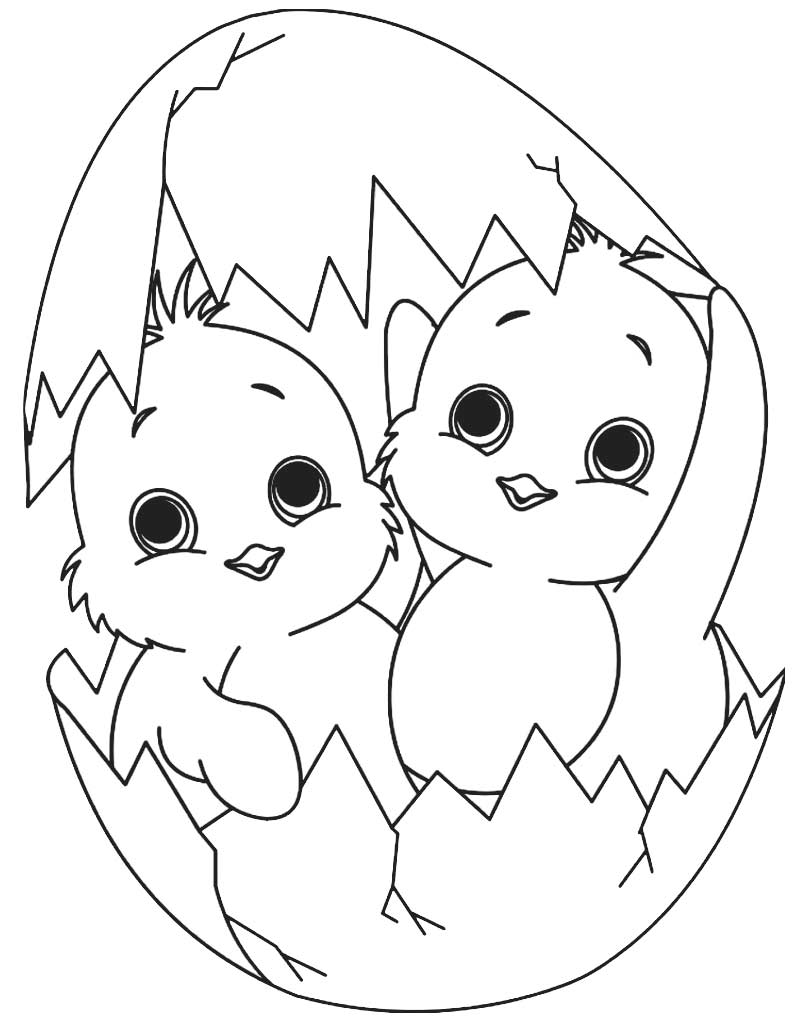 Propozycje zabaw w domu:Przeglądanie książek kucharskichWybranie domowego menu na cały tydzieńPrzygotowanie wybranych potraw i zrobienie zdjęć.Wysłanie zdjęć znajomym w celu zachęcenia innych do wspólnego gotowania.Przygotowanie masy solnej i zrobienie figurek wielkanocnych		       (1 szkl. wody, 2 szkl. soli, 1 szkl. mąki, można dodać barwnik)